2018 WASHINGTON ASSOCIATION MEDICAL STAFF SERVICES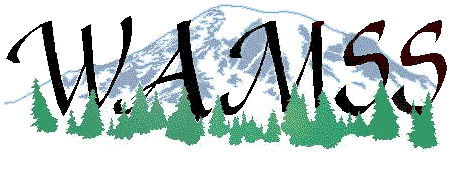 Expense Reimbursement ReportName:  ___________________________________________WAMSS Position:______________________Address:  _________________________________________ Telephone:  ______________________________________________________________________________________________________________TRAVEL EXPENSES (Attach Receipts)Date: 			_________________________________________________________________Purpose of Trip:		    WAMSS Board Meeting   -    Miles**________________________________			    Other (list)  ___________________________________________________To/From:		_________________________________________________________________       Attach an Itemized statement listing expenses daily for eachcategory (i.e. car rental, mileage, parking, hotel, tolls, meals, etc.)** Please calculate your mileage at the current IRS rate allowed (.54 ½  mile) and include that cost below.ADMINISTRATIVE EXPENSES (attach receipts)Submit with receipts by mail, fax, or email to:WAMSS Treasurer, Molly Nagel, CPMSM		Phone:			360-672-5390 (cell) 2127 Fireside Lane								Oak Harbor, WA 98277					Email:		wamsstreasurer@gmail.comRevised 01/2018TypeDescriptionAmountPrintingGraphic Services/DesignPostageSuppliesConference HonorariumMileageOther (list):Total Reimbursement Requested:Total Reimbursement Requested:FOR OFFICE USE ONLY Check #  ____________________   Date Paid : __________________  Account(s): __________________